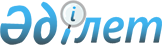 Амангелді ауданының 2023 – 2025 жылдарға арналған аудандық бюджеті туралыҚостанай облысы Амангелді ауданы мәслихатының 2022 жылғы 27 желтоқсандағы № 147 шешімі.
      Амангелді аудандық мәслихаты ШЕШТІ:
      1. Амангелді ауданының 2023 - 2025 жылдарға арналған бюджеті тиісінше 1, 2 және 3 - қосымшаларға сәйкес, оның ішінде 2023 жылға мынадай көлемдерде бекітілсін:
      1) кірістер – 3 692 183,5 мың теңге, оның iшiнде:
      салықтық түсімдер бойынша – 796 101,0 мың теңге;
      салықтық емес түсімдер бойынша – 39 289,0 мың теңге;
      негізгі капиталды сатудан түсетін түсімдер бойынша – 2 008,0 мың теңге;
      трансферттер түсімі бойынша - 2 854 785,5 мың теңге;
      2) шығындар – 3 665 344,1 мың теңге;
      3) таза бюджеттiк кредиттеу – 11 605,0 мың теңге, оның iшiнде:
      бюджеттiк кредиттер – 31 050,0 мың теңге;
      бюджеттiк кредиттердi өтеу – 19 445,0 мың теңге;
      4) қаржы активтерімен операциялар бойынша сальдо – 78 670,7 мың теңге, оның ішінде:
      қаржы активтерін сатып алу – 78 670,7 мың теңге;
      5) бюджет тапшылығы (профициті) – - 63 436,3 мың теңге;
      6) бюджет тапшылығын қаржыландыру (профицитін пайдалану) – 63 436,3 мың теңге.
      Ескерту. 1-тармақ жаңа редакцияда - Қостанай облысы Амангелді ауданы мәслихатының 05.12.2023 № 60 шешімімен (01.01.2023 бастап қолданысқа енгізіледі).


      2. 2023 - 2025 жылдарға арналған аудандық бюджетте аудандық бюджеттен Амангелді ауданының ауыл, ауылдық округтердің бюджеттеріне берілетін субвенциялардың көлемдері көзделгені ескерілсін, оның iшiнде:
      2023 жылға Амангелді ауылдық округіне – 71 393,0 мың теңге;
      2023 жылға Амантоғай ауылдық округіне – 24 044,0 мың теңге;
      2023 жылға Ақсай ауылына – 16 812,0 мың теңге;
      2023 жылға Байғабыл ауылдық округіне – 21 274,0 мың теңге;
      2023 жылға Қабырға ауылдық округіне – 21 702,0 мың теңге;
      2023 жылға Қарасу ауылдық округіне – 26 971,0 мың теңге;
      2023 жылға Құмкешу ауылдық округіне – 20 874,0 мың теңге;
      2023 жылға Тасты ауылдық округіне – 29 513,0 мың теңге;
      2023 жылға Үрпек ауылдық округіне – 25 281,0 мың теңге;
      2023 жылға Үштоғай ауылдық округіне – 22 937,0 мың теңге;
      2024 жылға Амангелді ауылдық округіне – 45 433,0 мың теңге;
      2024 жылға Амантоғай ауылдық округіне – 18 979,0 мың теңге;
      2024 жылға Ақсай ауылына – 13 842,0 мың теңге;
      2024 жылға Байғабыл ауылдық округіне – 21 998,0 мың теңге;
      2024 жылға Қабырға ауылдық округіне – 22 777,0 мың теңге;
      2024 жылға Қарасу ауылдық округіне – 26 893,0 мың теңге;
      2024 жылға Құмкешу ауылдық округіне – 31 628,0 мың теңге;
      2024 жылға Тасты ауылдық округіне – 6 998,0 мың теңге;
      2024 жылға Үрпек ауылдық округіне – 25 346,0 мың теңге;
      2024 жылға Үштогай ауылдық округіне – 21 543,0 мың теңге;
      2025 жылға Амангелді ауылдық округіне – 53 759,0 мың теңге;
      2025 жылға Амантоғай ауылдық округіне – 20 505,0 мың теңге;
      2025 жылға Ақсай ауылына – 17 550,0 мың теңге;
      2025 жылға Байғабыл ауылдық округіне – 23 700,0 мың теңге;
      2025 жылға Қабырға ауылдық округіне – 24 759,0 мың теңге;
      2025 жылға Қарасу ауылдық округіне – 29 373,0 мың теңге;
      2025 жылға Құмкешу ауылдық округіне – 33 926,0 мың теңге;
      2025 жылға Тасты ауылдық округіне – 9 904,0 мың теңге;
      2025 жылға Үрпек ауылдық округіне – 26 514,0 мың теңге;
      2025 жылға Үштогай ауылдық округіне – 23 468,0 мың теңге.
      3. 2023 жылға арналған аудандық бюджетте Қазақстан Республикасының Ұлттық қорынан берілетін нысаналы трансферт есебінен және облыстық бюджеттен ағымдағы нысаналы трансферттер және даму трансферттері түсімдерінің көзделгені ескерілсін, оның ішінде:
      "Ауыл – Ел бесігі" жобасы шеңберінде ауылдық елді мекендердегі әлеуметтік және инженерлік инфрақұрылым жөніндегі іс-шараларды іске асыруға;
      көлiк инфрақұрылымының басым жобаларын қаржыландыруға;
      заңнаманың қабылдауына байланысты ысырапты өтеуге арналған трансферттер.
      4. 2023 жылға арналған аудандық бюджетте мамандарды әлеуметтік қолдау шараларын іске асыруға республикалық бюджеттен бюджеттік кредиттер 31 050,0 мың теңге сомасында көзделгені ескерілсін.
      5. Амангелді ауданының жергілікті атқарушы органының 2023 жылға арналған резерві 8 414,0 мың теңге сомасында бекітілсін.
      6. 2023 жылға арналған облыстық бюджеттен аудандық бюджетке берілетін субвенцияның көлемі – 641 609,0 мың теңге.
      7. Аудан бюджетінен облыстық бюджетке бюджеттік алып қоюлар көлемі көзделмеген.
      8. 2023 жылға арналған аудандық бюджетті атқару процесінде секвестрлеуге жатпайтын жергілікті бюджеттік бағдарламалардың тізбесі бекітілген жоқ.
      9. Осы шешім 2023 жылғы 1 қаңтардан бастап қолданысқа енгізіледі. Амангелді ауданының 2023 жылға арналған аудандық бюджеті
      Ескерту. 1-қосымша жаңа редакцияда - Қостанай облысы Амангелді ауданы мәслихатының 05.12.2023 № 60 шешімімен (01.01.2023 бастап қолданысқа енгізіледі). Амангелді ауданының 2024 жылға арналған аудандық бюджеті Амангелді ауданының 2025 жылға арналған аудандық бюджеті
					© 2012. Қазақстан Республикасы Әділет министрлігінің «Қазақстан Республикасының Заңнама және құқықтық ақпарат институты» ШЖҚ РМК
				
      Амангелді аудандық мәслихатының хатшысы 

Қ. Кеделбаев
Мәслихаттың2022 жылғы "27" желтоқсандағы№ 147 шешіміне1-қосымша
Санаты
Санаты
Санаты
Санаты
Санаты
Сомасы, мың теңге
Сыныбы
Сыныбы
Сыныбы
Сыныбы
Сомасы, мың теңге
Кіші сыныбы
Кіші сыныбы
Кіші сыныбы
Сомасы, мың теңге
Атауы
Сомасы, мың теңге
І. Кірістер
3 692 183,5
1
Салықтық түciмдер
796 101,0
01
Табыс салығы
432 820,0
1
Корпоративтік табыс салығы
16 489,0
2
Жеке табыс салығы
416 331,0
03
Әлеуметтiк салық
325 343,0
1
Әлеуметтiк салық
325 343,0
04
Меншiкке салынатын салықтар
14 063,0
1
Мүлiкке салынатын салықтар
13 736,0
5
Бірыңғай жер салығы
327,0
05
Тауарларға, жұмыстарға және қызметтерге салынатын iшкi салықтар
19 085,0
2
Акциздер
1 371,0
3
Табиғи және басқа да ресурстарды пайдаланғаны үшiн түсетiн түсiмдер
15 543,0
4
Кәсiпкерлiк және кәсiби қызметтi жүргiзгенi үшiн алынатын алымдар
2 171,0
08
Заңдық маңызы бар әрекеттерді жасағаны және (немесе) оған уәкілеттігі бар мемлекеттік органдар немесе лауазымды адамдар құжаттар бергені үшін алынатын міндетті төлемдер
4 790,0
2
Салықтық емес түciмдер
39 289,0
01
Мемлекеттік меншіктен түсетін кірістер
3 649,0
5
Мемлекет меншiгiндегi мүлiктi жалға беруден түсетiн кiрiстер
3 632,0
7
Мемлекеттiк бюджеттен берiлген кредиттер бойынша сыйақылар
17,0
03
Мемлекеттік бюджеттен қаржыландырылатын мемлекеттік мекемелер ұйымдастыратын мемлекеттік сатып алуды өткізуден түсетін ақша түсімдері
288,0
1
Мемлекеттік бюджеттен қаржыландырылатын мемлекеттік мекемелер ұйымдастыратын мемлекеттік сатып алуды өткізуден түсетін ақша түсімдері
288,0
04
Мемлекеттік бюджеттен қаржыландырылатын, сондай-ақ Қазақстан Республикасы Ұлттық Банкінің бюджетінен (шығыстар сметасынан) ұсталатын және қаржыландырылатын мемлекеттік мекемелер салатын айыппұлдар, өсімпұлдар, санкциялар, өндіріп алулар
298,0
1
Мұнай секторы ұйымдарынан, Жәбірленушілерге өтемақы қорына, Білім беру инфрақұрылымын қолдау қорына және Арнаулы мемлекеттік қорға түсетін түсімдерді қоспағанда, мемлекеттік бюджеттен қаржыландырылатын, сондай-ақ Қазақстан Республикасы Ұлттық Банкінің бюджетінен (шығыстар сметасынан) ұсталатын және қаржыландырылатын мемлекеттік мекемелер салатын айыппұлдар, өсімпұлдар, санкциялар, өндіріп алулар
298,0
06
Басқа да салықтық емес түсiмдер
35 054,0
1
Басқа да салықтық емес түсiмдер
35 054,0
3
Негізгі капиталды сатудан түсетін түсімдер
2 008,0
03
Жердi және материалдық емес активтердi сату
2 008,0
1
Жерді сату
901,0
2
Материалдық емес активтерді сату
1 107,0
4
Трансферттердің түсімдері
2 854 785,5
01
Төмен тұрған мемлекеттiк басқару органдарынан трансферттер
1,1
3
Аудандық маңызы бар қалалардың, ауылдардың, кенттердің, ауылдық округтардың бюджеттерінен трансферттер
1,1
02
Мемлекеттiк басқарудың жоғары тұрған органдарынан түсетiн трансферттер
2 854 784,4
2
Облыстық бюджеттен түсетiн трансферттер
2 854 784,4
Функционалдық топ
Функционалдық топ
Функционалдық топ
Функционалдық топ
Функционалдық топ
Сомасы, мың теңге
Кіші функция
Кіші функция
Кіші функция
Кіші функция
Сомасы, мың теңге
Бюджеттік бағдарламалардың әкімшісі
Бюджеттік бағдарламалардың әкімшісі
Бюджеттік бағдарламалардың әкімшісі
Сомасы, мың теңге
Бағдарлама
Бағдарлама
Сомасы, мың теңге
Атауы
Сомасы, мың теңге
ІІ. Шығындар
3 665 344,1
01
Жалпы сипаттағы мемлекеттiк көрсетілетін қызметтер
1 066 817,8
1
Мемлекеттiк басқарудың жалпы функцияларын орындайтын өкiлдi, атқарушы және басқа органдар
288 423,0
112
Аудан (облыстық маңызы бар қала) мәслихатының аппараты
42 631,0
001
Аудан (облыстық маңызы бар қала) мәслихатының қызметін қамтамасыз ету жөніндегі қызметтер
42 631,0
122
Аудан (облыстық маңызы бар қала) әкімінің аппараты
245 792,0
001
Аудан (облыстық маңызы бар қала) әкімінің қызметін қамтамасыз ету жөніндегі қызметтер
213 476,1
003
Мемлекеттік органның күрделі шығыстары
1 692,3
113
Төменгі тұрған бюджеттерге берілетін нысаналы ағымдағы трансферттер
30 623,6
2
Қаржылық қызмет
38 978,4
452
Ауданның (облыстық маңызы бар қаланың) қаржы бөлімі
38 978,4
001
Ауданның (облыстық маңызы бар қаланың) бюджетін орындау және коммуналдық меншігін басқару саласындағы мемлекеттік саясатты іске асыру жөніндегі қызметтер
38 521,8
003
Салық салу мақсатында мүлікті бағалауды жүргізу
431,6
010
Жекешелендіру, коммуналдық меншікті басқару, жекешелендіруден кейінгі қызмет және осыған байланысты дауларды реттеу
25,0
5
Жоспарлау және статистикалық қызмет
20 728,2
453
Ауданның (облыстық маңызы бар қаланың) экономика және бюджеттік жоспарлау бөлімі
20 728,2
001
Экономикалық саясатты, мемлекеттік жоспарлау жүйесін қалыптастыру және дамыту саласындағы мемлекеттік саясатты іске асыру жөніндегі қызметтер
20 728,2
9
Жалпы сипаттағы өзге де мемлекеттiк қызметтер
718 688,2
454
Ауданның (облыстық маңызы бар қаланың) кәсіпкерлік және ауыл шаруашылығы бөлімі
34 510,7
001
Жергілікті деңгейде кәсіпкерлікті және ауыл шаруашылығын дамыту саласындағы мемлекеттік саясатты іске асыру жөніндегі қызметтер
34 510,7
492
Ауданның (облыстық маңызы бар қаланың) тұрғын үй-коммуналдық шаруашылығы, жолаушылар көлігі, автомобиль жолдары және тұрғын үй инспекциясы бөлімі
684 177,5
001
Жергілікті деңгейде тұрғын үй-коммуналдық шаруашылық, жолаушылар көлігі, автомобиль жолдары және тұрғын үй инспекциясы саласындағы мемлекеттік саясатты іске асыру жөніндегі қызметтер
27 156,2
067
Ведомстволық бағыныстағы мемлекеттік мекемелер мен ұйымдардың күрделі шығыстары
1 526,1
113
Төменгі тұрған бюджеттерге берілетін нысаналы ағымдағы трансферттер
655 495,2
02
Қорғаныс
12 791,6
1
Әскери мұқтаждар
11 219,0
122
Аудан (облыстық маңызы бар қала) әкімінің аппараты
11 219,0
005
Жалпыға бірдей әскери міндетті атқару шеңберіндегі іс-шаралар
11 219,0
2
Төтенше жағдайлар жөнiндегi жұмыстарды ұйымдастыру
1 572,6
122
Аудан (облыстық маңызы бар қала) әкімінің аппараты
1 572,6
006
Аудан (облыстық маңызы бар қала) ауқымындағы төтенше жағдайлардың алдын алу және оларды жою
295,8
007
Аудандық (қалалық) ауқымдағы дала өрттерінің, сондай-ақ мемлекеттік өртке қарсы қызмет органдары құрылмаған елдi мекендерде өрттердің алдын алу және оларды сөндіру жөніндегі іс-шаралар
1 276,8
06
Әлеуметтiк көмек және әлеуметтiк қамсыздандыру
219 781,1
1
Әлеуметтiк қамсыздандыру
64 796,8
451
Ауданның (облыстық маңызы бар қаланың) жұмыспен қамту және әлеуметтік бағдарламалар бөлімі
64 796,8
005
Мемлекеттік атаулы әлеуметтік көмек
64 796,8
2
Әлеуметтiк көмек
94 145,9
451
Ауданның (облыстық маңызы бар қаланың) жұмыспен қамту және әлеуметтік бағдарламалар бөлімі
94 145,9
002
Жұмыспен қамту бағдарламасы
42 648,6
007
Жергілікті өкілетті органдардың шешімі бойынша мұқтаж азаматтардың жекелеген топтарына әлеуметтік көмек
14 884,0
010
Үйден тәрбиеленіп оқытылатын мүгедектігі бар балаларды материалдық қамтамасыз ету
1 435,2
014
Мұқтаж азаматтарға үйде әлеуметтiк көмек көрсету
988,1
017
Оңалтудың жеке бағдарламасына сәйкес мұқтаж мүгедектігі бар адамдарды протездік-ортопедиялық көмек, сурдотехникалық құралдар, тифлотехникалық құралдар, санаторий-курорттық емделу, мiндеттi гигиеналық құралдармен қамтамасыз ету, арнаулы жүрiп-тұру құралдары, жеке көмекшінің және есту бойынша мүгедектігі бар адамдарға қолмен көрсететiн тіл маманының қызметтері мен қамтамасыз ету
6 213,5
023
Жұмыспен қамту орталықтарының қызметін қамтамасыз ету
27 976,5
9
Әлеуметтiк көмек және әлеуметтiк қамтамасыз ету салаларындағы өзге де қызметтер
60 838,4
451
Ауданның (облыстық маңызы бар қаланың) жұмыспен қамту және әлеуметтік бағдарламалар бөлімі
60 838,4
001
Жергілікті деңгейде халық үшін әлеуметтік бағдарламаларды жұмыспен қамтуды қамтамасыз етуді іске асыру саласындағы мемлекеттік саясатты іске асыру жөніндегі қызметтер
47 854,2
011
Жәрдемақыларды және басқа да әлеуметтік төлемдерді есептеу, төлеу мен жеткізу бойынша қызметтерге ақы төлеу
397,0
050
Қазақстан Республикасында мүгедектігі бар адамдардың құқықтарын қамтамасыз етуге және өмір сүру сапасын жақсарту
11 987,2
054
Үкіметтік емес ұйымдарда мемлекеттік әлеуметтік тапсырысты орналастыру
600,0
07
Тұрғын үй-коммуналдық шаруашылық
449 276,5
1
Тұрғын үй шаруашылығы
18 171,7
492
Ауданның (облыстық маңызы бар қаланың) тұрғын үй-коммуналдық шаруашылығы, жолаушылар көлігі, автомобиль жолдары және тұрғын үй инспекциясы бөлімі
18 171,7
003
Мемлекеттік тұрғын үй қорын сақтауды үйымдастыру
5 251,7
004
Азаматтардың жекелеген санаттарын тұрғын үймен қамтамасыз ету
12 920,0
2
Коммуналдық шаруашылық
410 404,8
472
Ауданның (облыстық маңызы бар қаланың) құрылыс, сәулет және қала құрылысы бөлімі
373 238,0
058
Елді мекендердегі сумен жабдықтау және су бұру жүйелерін дамыту
373 238,0
492
Ауданның (облыстық маңызы бар қаланың) тұрғын үй-коммуналдық шаруашылығы, жолаушылар көлігі, автомобиль жолдары және тұрғын үй инспекциясы бөлімі
37 166,8
012
Сумен жабдықтау және су бұру жүйесінің жұмыс істеуі
6 169,0
029
Сумен жабдықтау және су бұру жүйелерін дамыту
30 997,8
3
Елді-мекендерді көркейту
20 700,0
492
Ауданның (облыстық маңызы бар қаланың) тұрғын үй-коммуналдық шаруашылығы, жолаушылар көлігі, автомобиль жолдары және тұрғын үй инспекциясы бөлімі
20 700,0
015
Елдi мекендердегі көшелердi жарықтандыру
20 700,0
08
Мәдениет, спорт, туризм және ақпараттық кеңістiк
473 035,0
1
Мәдениет саласындағы қызмет
230 849,4
819
Ауданның (облыстық маңызы бар қаланың) ішкі саясат, мәдениет, тілдерді дамыту және спорт бөлімі
230 849,4
009
Мәдени-демалыс жұмысын қолдау
230 849,4
2
Спорт
32 153,9
819
Ауданның (облыстық маңызы бар қаланың) ішкі саясат, мәдениет, тілдерді дамыту және спорт бөлімі
32 153,9
006
Ұлттық және бұқаралық спорт түрлерін дамыту
22 644,4
014
Аудандық (облыстық маңызы бар қалалық) деңгейде спорттық жарыстар өткiзу
1 714,0
015
Әртүрлi спорт түрлерi бойынша аудан (облыстық маңызы бар қала) құрама командаларының мүшелерiн дайындау және олардың облыстық спорт жарыстарына қатысуы
7 795,5
3
Ақпараттық кеңiстiк
123 590,6
819
Ауданның (облыстық маңызы бар қаланың) ішкі саясат, мәдениет, тілдерді дамыту және спорт бөлімі
123 590,6
005
Мемлекеттік ақпараттық саясат жүргізу жөніндегі қызметтер
4 278,2
007
Аудандық (қалалық) кiтапханалардың жұмыс iстеуi
106 113,0
008
Мемлекеттiк тiлдi және Қазақстан халқының басқа да тiлдерін дамыту
13 199,4
9
Мәдениет, спорт, туризм және ақпараттық кеңiстiктi ұйымдастыру жөнiндегi өзге де қызметтер
86 441,1
819
Ауданның (облыстық маңызы бар қаланың) ішкі саясат, мәдениет, тілдерді дамыту және спорт бөлімі
86 441,1
001
Ақпаратты, мемлекеттілікті нығайту және азаматтардың әлеуметтік сенімділігін қалыптастыру саласында жергілікті деңгейде мемлекеттік саясатты іске асыру жөніндегі қызметтер
50 531,1
004
Жастар саясаты саласында іс-шараларды іске асыру
15 228,0
032
Ведомстволық бағыныстағы мемлекеттік мекемелер мен ұйымдардың күрделі шығыстары
20 682,0
09
Отын-энергетика кешенi және жер қойнауын пайдалану
26 434,2
1
Отын және энергетика
26 434,2
472
Ауданның (облыстық маңызы бар қаланың) құрылыс, сәулет және қала құрылысы бөлімі
1 805,0
009
Жылу-энергетикалық жүйені дамыту
1 805,0
492
Ауданның (облыстық маңызы бар қаланың) тұрғын үй-коммуналдық шаруашылығы, жолаушылар көлігі, автомобиль жолдары және тұрғын үй инспекциясы бөлімі
24 629,2
019
Жылу-энергетикалық жүйені дамыту
24 629,2
10
Ауыл, су, орман, балық шаруашылығы, ерекше қорғалатын табиғи аумақтар, қоршаған ортаны және жануарлар дүниесін қорғау, жер қатынастары
96 502,0
6
Жер қатынастары
81 413,0
463
Ауданның (облыстық маңызы бар қаланың) жер қатынастары бөлімі
81 413,0
001
Аудан (облыстық маңызы бар қала) аумағында жер қатынастарын реттеу саласындағы мемлекеттік саясатты іске асыру жөніндегі қызметтер
30 262,0
004
Жердi аймақтарға бөлу жөнiндегi жұмыстарды ұйымдастыру
31 113,0
006
Аудандардың, облыстық маңызы бар, аудандық маңызы бар қалалардың, кенттердiң, ауылдардың, ауылдық округтердiң шекарасын белгiлеу кезiнде жүргiзiлетiн жерге орналастыру
20 038,0
9
Ауыл, су, орман, балық шаруашылығы, қоршаған ортаны қорғау және жер қатынастары саласындағы басқа да қызметтер
15 089,0
453
Ауданның (облыстық маңызы бар қаланың) экономика және бюджеттік жоспарлау бөлімі
15 089,0
099
Мамандарға әлеуметтік қолдау көрсету жөніндегі шараларды іске асыру
15 089,0
11
Өнеркәсіп, сәулет, қала құрылысы және құрылыс қызметі
59 406,2
2
Сәулет, қала құрылысы және құрылыс қызметі
59 406,2
472
Ауданның (облыстық маңызы бар қаланың) құрылыс, сәулет және қала құрылысы бөлімі
59 406,2
001
Жергілікті деңгейде құрылыс, сәулет және қала құрылысы саласындағы мемлекеттік саясатты іске асыру жөніндегі қызметтер
26 264,2
013
Аудан аумағында қала құрылысын дамытудың кешенді схемаларын, аудандық (облыстық) маңызы бар қалалардың, кенттердің және өзге де ауылдық елді мекендердің бас жоспарларын әзірлеу
26 152,0
015
Мемлекеттік органның күрделі шығыстары
6 990,0
12
Көлiк және коммуникация
493 420,7
1
Автомобиль көлiгi
493 420,7
492
Ауданның (облыстық маңызы бар қаланың) тұрғын үй-коммуналдық шаруашылығы, жолаушылар көлігі, автомобиль жолдары және тұрғын үй инспекциясы бөлімі
493 420,7
023
Автомобиль жолдарының жұмыс істеуін қамтамасыз ету
44 412,4
045
Аудандық маңызы бар автомобиль жолдарын және елді-мекендердің көшелерін күрделі және орташа жөндеу
449 008,3
13
Басқалар
395 676,0
9
Басқалар
395 676,0
472
Ауданның (облыстық маңызы бар қаланың) құрылыс, сәулет және қала құрылысы бөлімі
395 676,0
079
"Ауыл-Ел бесігі" жобасы шеңберінде ауылдық елді мекендердегі әлеуметтік және инженерлік инфрақұрылымдарды дамыту
395 676,0
14
Борышқа қызмет көрсету
20 991,0
1
Борышқа қызмет көрсету
20 991,0
452
Ауданның (облыстық маңызы бар қаланың) қаржы бөлiмi
20 991,0
013
Жергiлiктi атқарушы органдардың облыстық бюджеттен қарыздар бойынша сыйақылар мен өзге де төлемдердi төлеу бойынша борышына қызмет көрсету
20 991,0
15
Трансферттер
351 212,0
1
Трансферттер
351 212,0
452
Ауданның (облыстық маңызы бар қаланың) қаржы бөлімі
351 212,0
006
Пайдаланылмаған (толық пайдаланылмаған) нысаналы трансферттерді қайтару
8,9
024
Заңнаманы өзгертуге байланысты жоғары тұрған бюджеттің шығындарын өтеуге төменгі тұрған бюджеттен ағымдағы нысаналы трансферттер
64 273,0
038
Субвенциялар
280 801,0
054
Қазақстан Республикасының Ұлттық қорынан берілетін нысаналы трансферт есебінен республикалық бюджеттен бөлінген пайдаланылмаған (түгел пайдаланылмаған) нысаналы трансферттердің сомасын қайтару
6 129,1
ІІІ. Таза бюджеттік кредиттеу
11 605,0
Бюджеттік кредиттер
31 050,0
10
Ауыл, су, орман, балық шаруашылығы, ерекше қорғалатын табиғи аумақтар, қоршаған ортаны және жануарлар дүниесін қорғау, жер қатынастары
31 050,0
9
Ауыл, су, орман, балық шаруашылығы, қоршаған ортаны қорғау және жер қатынастары саласындағы басқа да қызметтер
31 050,0
453
Ауданның (облыстық маңызы бар қаланың) экономика және бюджеттік жоспарлау бөлімі
31 050,0
006
Мамандарды әлеуметтік қолдау шараларын іске асыру үшін бюджеттік кредиттер
31 050,0
Санаты
Санаты
Санаты
Санаты
Санаты
Сомасы, мың теңге
Сыныбы
Сыныбы
Сыныбы
Сыныбы
Сомасы, мың теңге
Кіші сыныбы
Кіші сыныбы
Кіші сыныбы
Сомасы, мың теңге
Ерекшелігі
Ерекшелігі
Сомасы, мың теңге
Атауы
Сомасы, мың теңге
5
Бюджеттік кредиттерді өтеу
19 445,0
01
Бюджеттік кредиттерді өтеу
19 445,0
1
Мемлекеттік бюджеттен берілген бюджеттік кредиттерді өтеу
19 445,0
13
Жеке тұлғаларға жергілікті бюджеттен берілген бюджеттік кредиттерді өтеу
19 445,0
IV. Қаржы активтерімен операциялар бойынша сальдо
78 670,7
Қаржы активтерін сатып алу
78 670,7
13
Басқалар
78 670,7
9
Басқалар
78 670,7
492
Ауданның (облыстық маңызы бар қаланың) тұрғын үй-коммуналдық шаруашылығы, жолаушылар көлігі, автомобиль жолдары және тұрғын үй инспекциясы бөлімі
78 670,7
065
Заңды тұлғалардың жарғылық капиталын қалыптастыру немесе ұлғайту
78 670,7
V. Бюджет тапшылығы (профициті)
-63 436,3
VI. Бюджет тапшылығын қаржыландыру (профицитін пайдалану)
63 436,3Мәслихаттың2022 жылғы "27" желтоқсандағы№ 147 шешіміне2-қосымша
Санаты
Санаты
Санаты
Санаты
Санаты
Сомасы, мың теңге
Сыныбы
Сыныбы
Сыныбы
Сыныбы
Сомасы, мың теңге
Кіші сыныбы
Кіші сыныбы
Кіші сыныбы
Сомасы, мың теңге
Атауы
Сомасы, мың теңге
І. Кірістер
1 993 789,0
1
Салықтық түciмдер
842 280,0
01
Табыс салығы
419 597,0
1
Корпоративтік табыс салығы
17 686,0
2
Жеке табыс салығы
401 911,0
03
Әлеуметтiк салық
392 668,0
1
Әлеуметтiк салық
392 668,0
04
Меншiкке салынатын салықтар
13 322,0
1
Мүлiкке салынатын салықтар
13 322,0
05
Тауарларға, жұмыстарға және қызметтерге салынатын iшкi салықтар
14 997,0
2
Акциздер
1 500,0
3
Табиғи және басқа да ресурстарды пайдаланғаны үшiн түсетiн түсiмдер
11 904,0
4
Кәсiпкерлiк және кәсiби қызметтi жүргiзгенi үшiн алынатын алымдар
1 593,0
08
Заңдық маңызы бар әрекеттерді жасағаны және (немесе) оған уәкілеттігі бар мемлекеттік органдар немесе лауазымды адамдар құжаттар бергені үшін алынатын міндетті төлемдер
1 696,0
2
Салықтық емес түciмдер
5 655,0
01
Мемлекеттік меншіктен түсетін кірістер
3 295,0
5
Мемлекет меншiгiндегi мүлiктi жалға беруден түсетiн кiрiстер
3 277,0
7
Мемлекеттiк бюджеттен берiлген кредиттер бойынша сыйақылар
18,0
04
Мемлекеттік бюджеттен қаржыландырылатын, сондай-ақ Қазақстан Республикасы Ұлттық Банкінің бюджетінен (шығыстар сметасынан) қамтылатын және қаржыландырылатын мемлекеттік мекемелер салатын айыппұлдар, өсімпұлдар, санкциялар, өндіріп алулар
10,0
1
Мұнай секторы ұйымдарынан және Жәбірленушілерге өтемақы қорына түсетін түсімдерді қоспағанда, мемлекеттік бюджеттен қаржыландырылатын, сондай-ақ Қазақстан Республикасы Ұлттық Банкінің бюджетінен (шығыстар сметасынан) қамтылатын және қаржыландырылатын мемлекеттік мекемелер салатын айыппұлдар, өсімпұлдар, санкциялар, өндіріп алулар
10,0
06
Басқа да салықтық емес түсiмдер
2 350,0
1
Басқа да салықтық емес түсiмдер
2 350,0
4
Трансферттердің түсімдері
1 145 854,0
02
Мемлекеттiк басқарудың жоғары тұрған органдарынан түсетiн трансферттер
1 145 854,0
2
Облыстық бюджеттен түсетiн трансферттер
1 145 854,0
Функционалдық топ
Функционалдық топ
Функционалдық топ
Функционалдық топ
Функционалдық топ
Сомасы, мың теңге
Кіші функция
Кіші функция
Кіші функция
Кіші функция
Сомасы, мың теңге
Бюджеттік бағдарламалардың әкімшісі
Бюджеттік бағдарламалардың әкімшісі
Бюджеттік бағдарламалардың әкімшісі
Сомасы, мың теңге
Бағдарлама
Бағдарлама
Сомасы, мың теңге
Атауы
Сомасы, мың теңге
ІІ. Шығындар
1 993 789,0
01
Жалпы сипаттағы мемлекеттiк көрсетілетін қызметтер
372 650,0
1
Мемлекеттiк басқарудың жалпы функцияларын орындайтын өкiлдi, атқарушы және басқа органдар
251 256,0
112
Аудан (облыстық маңызы бар қала) мәслихатының аппараты
42 843,0
001
Аудан (облыстық маңызы бар қала) мәслихатының қызметін қамтамасыз ету жөніндегі қызметтер
42 843,0
122
Аудан (облыстық маңызы бар қала) әкімінің аппараты
208 413,0
001
Аудан (облыстық маңызы бар қала) әкімінің қызметін қамтамасыз ету жөніндегі қызметтер
205 823,0
003
Мемлекеттік органның күрделі шығыстары
2 590,0
2
Қаржылық қызмет
37 195,0
452
Ауданның (облыстық маңызы бар қаланың) қаржы бөлімі
37 195,0
001
Ауданның (облыстық маңызы бар қаланың) бюджетін орындау және коммуналдық меншігін басқару саласындағы мемлекеттік саясатты іске асыру жөніндегі қызметтер
36 513,0
003
Салық салу мақсатында мүлікті бағалауды жүргізу
427,0
010
Жекешелендіру, коммуналдық меншікті басқару, жекешелендіруден кейінгі қызмет және осыған байланысты дауларды реттеу
255,0
5
Жоспарлау және статистикалық қызмет
20 775,0
453
Ауданның (облыстық маңызы бар қаланың) экономика және бюджеттік жоспарлау бөлімі
20 775,0
001
Экономикалық саясатты, мемлекеттік жоспарлау жүйесін қалыптастыру және дамыту саласындағы мемлекеттік саясатты іске асыру жөніндегі қызметтер
20 775,0
9
Жалпы сипаттағы өзге де мемлекеттiк қызметтер
63 424,0
454
Ауданның (облыстық маңызы бар қаланың) кәсіпкерлік және ауыл шаруашылығы бөлімі
38 198,0
001
Жергілікті деңгейде кәсіпкерлікті және ауыл шаруашылығын дамыту саласындағы мемлекеттік саясатты іске асыру жөніндегі қызметтер
38 198,0
492
Ауданның (облыстық маңызы бар қаланың) тұрғын үй-коммуналдық шаруашылығы, жолаушылар көлігі, автомобиль жолдары және тұрғын үй инспекциясы бөлімі
25 226,0
001
Жергілікті деңгейде тұрғын үй-коммуналдық шаруашылық, жолаушылар көлігі, автомобиль жолдары және тұрғын үй инспекциясы саласындағы мемлекеттік саясатты іске асыру жөніндегі қызметтер
25 226,0
02
Қорғаныс
11 861,0
1
Әскери мұқтаждар
10 508,0
122
Аудан (облыстық маңызы бар қала) әкімінің аппараты
10 508,0
005
Жалпыға бірдей әскери міндетті атқару шеңберіндегі іс-шаралар
10 508,0
2
Төтенше жағдайлар жөнiндегi жұмыстарды ұйымдастыру
1 353,0
122
Аудан (облыстық маңызы бар қала) әкімінің аппараты
1 353,0
006
Аудан (облыстық маңызы бар қала) ауқымындағы төтенше жағдайлардың алдын алу және оларды жою
742,0
007
Аудандық (қалалық) ауқымдағы дала өрттерінің, сондай-ақ мемлекеттік өртке қарсы қызмет органдары құрылмаған елдi мекендерде өрттердің алдын алу және оларды сөндіру жөніндегі іс-шаралар
611,0
06
Әлеуметтiк көмек және әлеуметтiк қамсыздандыру
363 590,0
1
Әлеуметтiк қамсыздандыру
91 313,0
451
Ауданның (облыстық маңызы бар қаланың) жұмыспен қамту және әлеуметтік бағдарламалар бөлімі
91 313,0
005
Мемлекеттік атаулы әлеуметтік көмек
91 313,0
2
Әлеуметтiк көмек
211 565,0
451
Ауданның (облыстық маңызы бар қаланың) жұмыспен қамту және әлеуметтік бағдарламалар бөлімі
211 565,0
002
Жұмыспен қамту бағдарламасы
120 941,0
006
Тұрғын үйге көмек көрсету
360,0
007
Жергілікті өкілетті органдардың шешімі бойынша мұқтаж азаматтардың жекелеген топтарына әлеуметтік көмек
21 670,0
010
Үйден тәрбиеленіп оқытылатын мүгедектігі бар балаларды материалдық қамтамасыз ету
2 167,0
014
Мұқтаж азаматтарға үйде әлеуметтiк көмек көрсету
7 090,0
017
Оңалтудың жеке бағдарламасына сәйкес мұқтаж мүгедектігі бар адамдарды протездік-ортопедиялық көмек, сурдотехникалық құралдар, тифлотехникалық құралдар, санаторий-курорттық емделу, мiндеттi гигиеналық құралдармен қамтамасыз ету, арнаулы жүрiп-тұру құралдары, қозғалуға қиындығы бар бірінші топтағы мүгедектігі бар адамдарға жеке көмекшінің және есту бойынша мүгедектігі бар адамдарға қолмен көрсететiн тіл маманының қызметтері мен қамтамасыз ету
14 989,0
023
Жұмыспен қамту орталықтарының қызметін қамтамасыз ету
44 348,0
9
Әлеуметтiк көмек және әлеуметтiк қамтамасыз ету салаларындағы өзге де қызметтер
60 712,0
451
Ауданның (облыстық маңызы бар қаланың) жұмыспен қамту және әлеуметтік бағдарламалар бөлімі
60 712,0
001
Жергілікті деңгейде халық үшін әлеуметтік бағдарламаларды жұмыспен қамтуды қамтамасыз етуді іске асыру саласындағы мемлекеттік саясатты іске асыру жөніндегі қызметтер
53 120,0
011
Жәрдемақыларды және басқа да әлеуметтік төлемдерді есептеу, төлеу мен жеткізу бойынша қызметтерге ақы төлеу
1 480,0
050
Қазақстан Республикасында мүгедектігі бар адамдардың құқықтарын қамтамасыз етуге және өмір сүру сапасын жақсарту
6 112,0
07
Тұрғын үй-коммуналдық шаруашылық
59 925,0
1
Тұрғын үй шаруашылығы
59 925,0
472
Ауданның (облыстық маңызы бар қаланың) құрылыс, сәулет және қала құрылысы бөлімі
58 925,0
004
Инженерлік-коммуникациялық инфрақұрылымды жобалау, дамыту және (немесе) жайластыру
58 925,0
492
Ауданның (облыстық маңызы бар қаланың) тұрғын үй-коммуналдық шаруашылығы, жолаушылар көлігі, автомобиль жолдары және тұрғын үй инспекциясы бөлімі
1 000,0
003
Мемлекеттік тұрғын үй қорын сақтауды үйымдастыру
1 000,0
08
Мәдениет, спорт, туризм және ақпараттық кеңістiк
559 177,0
1
Мәдениет саласындағы қызмет
98 370,0
472
Ауданның (облыстық маңызы бар қаланың) құрылыс, сәулет және қала құрылысы бөлімі
98 370,0
008
Cпорт объектілерін дамыту
98 370,0
819
Ауданның (облыстық маңызы бар қаланың) ішкі саясат, мәдениет, тілдерді дамыту және спорт бөлімі
269 421,0
009
Мәдени-демалыс жұмысын қолдау
232 715,0
2
Спорт
232 715,0
819
Ауданның (облыстық маңызы бар қаланың) ішкі саясат, мәдениет, тілдерді дамыту және спорт бөлімі
36 706,0
006
Ұлттық және бұқаралық спорт түрлерін дамыту
29 642,0
014
Аудандық (облыстық маңызы бар қалалық) деңгейде спорттық жарыстар өткiзу
1 214,0
015
Әртүрлi спорт түрлерi бойынша аудан (облыстық маңызы бар қала) құрама командаларының мүшелерiн дайындау және олардың облыстық спорт жарыстарына қатысуы
5 850,0
3
Ақпараттық кеңiстiк
126 029,0
819
Ауданның (облыстық маңызы бар қаланың) ішкі саясат, мәдениет, тілдерді дамыту және спорт бөлімі
126 029,0
005
Мемлекеттік ақпараттық саясат жүргізу жөніндегі қызметтер
5 200,0
007
Аудандық (қалалық) кiтапханалардың жұмыс iстеуi
105 113,0
008
Мемлекеттiк тiлдi және Қазақстан халқының басқа да тiлдерін дамыту
15 716,0
9
Мәдениет, спорт, туризм және ақпараттық кеңiстiктi ұйымдастыру жөнiндегi өзге де қызметтер
65 357,0
819
Ауданның (облыстық маңызы бар қаланың) ішкі саясат, мәдениет, тілдерді дамыту және спорт бөлімі
65 357,0
001
Ақпаратты, мемлекеттілікті нығайту және азаматтардың әлеуметтік сенімділігін қалыптастыру саласында жергілікті деңгейде мемлекеттік саясатты іске асыру жөніндегі қызметтер
48 692,0
004
Жастар саясаты саласында іс-шараларды іске асыру
16 665,0
10
Ауыл, су, орман, балық шаруашылығы, ерекше қорғалатын табиғи аумақтар, қоршаған ортаны және жануарлар дүниесін қорғау, жер қатынастары
71 562,0
6
Жер қатынастары
53 304,0
463
Ауданның (облыстық маңызы бар қаланың) жер қатынастары бөлімі
53 304,0
001
Аудан (облыстық маңызы бар қала) аумағында жер қатынастарын реттеу саласындағы мемлекеттік саясатты іске асыру жөніндегі қызметтер
34 968,0
006
Аудандардың, облыстық маңызы бар, аудандық маңызы бар қалалардың, кенттердiң, ауылдардың, ауылдық округтердiң шекарасын белгiлеу кезiнде жүргiзiлетiн жерге орналастыру
18 336,0
9
Ауыл, су, орман, балық шаруашылығы, қоршаған ортаны қорғау және жер қатынастары саласындағы басқа да қызметтер
18 258,0
453
Ауданның (облыстық маңызы бар қаланың) экономика және бюджеттік жоспарлау бөлімі
18 258,0
099
Мамандарға әлеуметтік қолдау көрсету жөніндегі шараларды іске асыру
18 258,0
11
Өнеркәсіп, сәулет, қала құрылысы және құрылыс қызметі
22 562,0
2
Сәулет, қала құрылысы және құрылыс қызметі
22 562,0
472
Ауданның (облыстық маңызы бар қаланың) құрылыс, сәулет және қала құрылысы бөлімі
22 562,0
001
Жергілікті деңгейде құрылыс, сәулет және қала құрылысы саласындағы мемлекеттік саясатты іске асыру жөніндегі қызметтер
22 562,0
12
Көлiк және коммуникация
45 000,0
1
Автомобиль көлiгi
45 000,0
492
Ауданның (облыстық маңызы бар қаланың) тұрғын үй-коммуналдық шаруашылығы, жолаушылар көлігі, автомобиль жолдары және тұрғын үй инспекциясы бөлімі
45 000,0
023
Автомобиль жолдарының жұмыс істеуін қамтамасыз ету
45 000,0
13
Басқалар
231 033,0
9
Басқалар
231 033,0
452
Ауданның (облыстық маңызы бар қаланың) қаржы бөлімі
8 810,0
012
Ауданның (облыстық маңызы бар қаланың) жергілікті атқарушы органының резерві
8 810,0
472
Ауданның (облыстық маңызы бар қаланың) құрылыс, сәулет және қала құрылысы бөлімі
222 223,0
079
"Ауыл-Ел бесігі" жобасы шеңберінде ауылдық елді мекендердегі әлеуметтік және инженерлік инфрақұрылымдарды дамыту
222 223,0
14
Борышқа қызмет көрсету
20 992,0
1
Борышқа қызмет көрсету
20 992,0
452
Ауданның (облыстық маңызы бар қаланың) қаржы бөлiмi
20 992,0
013
Жергiлiктi атқарушы органдардың облыстық бюджеттен қарыздар бойынша сыйақылар мен өзге де төлемдердi төлеу бойынша борышына қызмет көрсету
20 992,0
15
Трансферттер
234 437,0
1
Трансферттер
234 437,0
452
Ауданның (облыстық маңызы бар қаланың) қаржы бөлімі
234 437,0
038
Субвенциялар
234 437,0
ІІІ. Таза бюджеттік кредиттеу
-19 098,0
Бюджеттік кредиттер
0,0
Санаты
Санаты
Санаты
Санаты
Санаты
Сомасы, мың теңге
Сыныбы
Сыныбы
Сыныбы
Сыныбы
Сомасы, мың теңге
Кіші сыныбы
Кіші сыныбы
Кіші сыныбы
Сомасы, мың теңге
Ерекшелігі
Ерекшелігі
Сомасы, мың теңге
Атауы
Сомасы, мың теңге
5
Бюджеттік кредиттерді өтеу
19 098,0
01
Бюджеттік кредиттерді өтеу
19 098,0
1
Мемлекеттік бюджеттен берілген бюджеттік кредиттерді өтеу
19 098,0
13
Жеке тұлғаларға жергілікті бюджеттен берілген бюджеттік кредиттерді өтеу
19 098,0
IV. Қаржы активтерімен операциялар бойынша сальдо
0,0
Қаржы активтерін сатып алу
0,0
V. Бюджет тапшылығы (профициті)
19 098,0
VI. Бюджет тапшылығын қаржыландыру (профицитін пайдалану)
-19 098,0Мәслихаттың2022 жылғы "27" желтоқсандағы№ 147 шешіміне3-қосымша
Санаты
Санаты
Санаты
Санаты
Санаты
Сомасы, мың теңге
Сыныбы
Сыныбы
Сыныбы
Сыныбы
Сомасы, мың теңге
Кіші сыныбы
Кіші сыныбы
Кіші сыныбы
Сомасы, мың теңге
Атауы
Сомасы, мың теңге
І. Кірістер
1 678 535,0
1
Салықтық түciмдер
892 860,0
01
Табыс салығы
415 949,0
1
Корпоративтік табыс салығы
6 042,0
2
Жеке табыс салығы
409 907,0
03
Әлеуметтiк салық
446 751,0
1
Әлеуметтiк салық
446 751,0
04
Меншiкке салынатын салықтар
13 322,0
1
Мүлiкке салынатын салықтар
13 322,0
05
Тауарларға, жұмыстарға және қызметтерге салынатын iшкi салықтар
15 083,0
2
Акциздер
1 500,0
3
Табиғи және басқа да ресурстарды пайдаланғаны үшiн түсетiн түсiмдер
11 904,0
4
Кәсiпкерлiк және кәсiби қызметтi жүргiзгенi үшiн алынатын алымдар
1 679,0
08
Заңдық маңызы бар әрекеттерді жасағаны және (немесе) оған уәкілеттігі бар мемлекеттік органдар немесе лауазымды адамдар құжаттар бергені үшін алынатын міндетті төлемдер
1 755,0
2
Салықтық емес түciмдер
5 653,0
01
Мемлекеттік меншіктен түсетін кірістер
3 293,0
5
Мемлекет меншiгiндегi мүлiктi жалға беруден түсетiн кiрiстер
3 277,0
7
Мемлекеттiк бюджеттен берiлген кредиттер бойынша сыйақылар
16,0
04
Мемлекеттік бюджеттен қаржыландырылатын, сондай-ақ Қазақстан Республикасы Ұлттық Банкінің бюджетінен (шығыстар сметасынан) қамтылатын және қаржыландырылатын мемлекеттік мекемелер салатын айыппұлдар, өсімпұлдар, санкциялар, өндіріп алулар
10,0
1
Мұнай секторы ұйымдарынан және Жәбірленушілерге өтемақы қорына түсетін түсімдерді қоспағанда, мемлекеттік бюджеттен қаржыландырылатын, сондай-ақ Қазақстан Республикасы Ұлттық Банкінің бюджетінен (шығыстар сметасынан) қамтылатын және қаржыландырылатын мемлекеттік мекемелер салатын айыппұлдар, өсімпұлдар, санкциялар, өндіріп алулар
10,0
06
Басқа да салықтық емес түсiмдер
2 350,0
1
Басқа да салықтық емес түсiмдер
2 350,0
4
Трансферттердің түсімдері
780 022,0
02
Мемлекеттiк басқарудың жоғары тұрған органдарынан түсетiн трансферттер
780 022,0
2
Облыстық бюджеттен түсетiн трансферттер
780 022,0
Функционалдық топ
Функционалдық топ
Функционалдық топ
Функционалдық топ
Функционалдық топ
Сомасы, мың теңге
Кіші функция
Кіші функция
Кіші функция
Кіші функция
Сомасы, мың теңге
Бюджеттік бағдарламалардың әкімшісі
Бюджеттік бағдарламалардың әкімшісі
Бюджеттік бағдарламалардың әкімшісі
Сомасы, мың теңге
Бағдарлама
Бағдарлама
Сомасы, мың теңге
Атауы
Сомасы, мың теңге
ІІ. Шығындар
1 678 535,0
01
Жалпы сипаттағы мемлекеттiк көрсетілетін қызметтер
485 278,0
1
Мемлекеттiк басқарудың жалпы функцияларын орындайтын өкiлдi, атқарушы және басқа органдар
267 273,0
112
Аудан (облыстық маңызы бар қала) мәслихатының аппараты
44 095,0
001
Аудан (облыстық маңызы бар қала) мәслихатының қызметін қамтамасыз ету жөніндегі қызметтер
44 095,0
122
Аудан (облыстық маңызы бар қала) әкімінің аппараты
223 178,0
001
Аудан (облыстық маңызы бар қала) әкімінің қызметін қамтамасыз ету жөніндегі қызметтер
220 095,0
003
Мемлекеттік органның күрделі шығыстары
3 083,0
2
Қаржылық қызмет
38 727,0
452
Ауданның (облыстық маңызы бар қаланың) қаржы бөлімі
38 727,0
001
Ауданның (облыстық маңызы бар қаланың) бюджетін орындау және коммуналдық меншігін басқару саласындағы мемлекеттік саясатты іске асыру жөніндегі қызметтер
38 045,0
003
Салық салу мақсатында мүлікті бағалауды жүргізу
427,0
010
Жекешелендіру, коммуналдық меншікті басқару, жекешелендіруден кейінгі қызмет және осыған байланысты дауларды реттеу
255,0
5
Жоспарлау және статистикалық қызмет
21 563,0
453
Ауданның (облыстық маңызы бар қаланың) экономика және бюджеттік жоспарлау бөлімі
21 563,0
001
Экономикалық саясатты, мемлекеттік жоспарлау жүйесін қалыптастыру және дамыту саласындағы мемлекеттік саясатты іске асыру жөніндегі қызметтер
21 563,0
9
Жалпы сипаттағы өзге де мемлекеттiк қызметтер
157 715,0
454
Ауданның (облыстық маңызы бар қаланың) кәсіпкерлік және ауыл шаруашылығы бөлімі
40 938,0
001
Жергілікті деңгейде кәсіпкерлікті және ауыл шаруашылығын дамыту саласындағы мемлекеттік саясатты іске асыру жөніндегі қызметтер
40 938,0
492
Ауданның (облыстық маңызы бар қаланың) тұрғын үй-коммуналдық шаруашылығы, жолаушылар көлігі, автомобиль жолдары және тұрғын үй инспекциясы бөлімі
116 777,0
001
Жергілікті деңгейде тұрғын үй-коммуналдық шаруашылық, жолаушылар көлігі, автомобиль жолдары және тұрғын үй инспекциясы саласындағы мемлекеттік саясатты іске асыру жөніндегі қызметтер
26 777,0
113
Төменгі тұрған бюджеттерге берілетін нысаналы ағымдағы трансферттер
90 000,0
02
Қорғаныс
14 575,0
1
Әскери мұқтаждар
13 047,0
122
Аудан (облыстық маңызы бар қала) әкімінің аппараты
13 047,0
005
Жалпыға бірдей әскери міндетті атқару шеңберіндегі іс-шаралар
13 047,0
2
Төтенше жағдайлар жөнiндегi жұмыстарды ұйымдастыру
1 528,0
122
Аудан (облыстық маңызы бар қала) әкімінің аппараты
1 528,0
006
Аудан (облыстық маңызы бар қала) ауқымындағы төтенше жағдайлардың алдын алу және оларды жою
838,0
007
Аудандық (қалалық) ауқымдағы дала өрттерінің, сондай-ақ мемлекеттік өртке қарсы қызмет органдары құрылмаған елдi мекендерде өрттердің алдын алу және оларды сөндіру жөніндегі іс-шаралар
690,0
06
Әлеуметтiк көмек және әлеуметтiк қамсыздандыру
387 184,0
1
Әлеуметтiк қамсыздандыру
89 234,0
451
Ауданның (облыстық маңызы бар қаланың) жұмыспен қамту және әлеуметтік бағдарламалар бөлімі
89 234,0
005
Мемлекеттік атаулы әлеуметтік көмек
89 234,0
2
Әлеуметтiк көмек
231 465,0
451
Ауданның (облыстық маңызы бар қаланың) жұмыспен қамту және әлеуметтік бағдарламалар бөлімі
231 465,0
002
Жұмыспен қамту бағдарламасы
135 227,0
006
Тұрғын үйге көмек көрсету
360,0
007
Жергілікті өкілетті органдардың шешімі бойынша мұқтаж азаматтардың жекелеген топтарына әлеуметтік көмек
23 931,0
010
Үйден тәрбиеленіп оқытылатын мүгедектігі бар балаларды материалдық қамтамасыз ету
2 577,0
014
Мұқтаж азаматтарға үйде әлеуметтiк көмек көрсету
7 247,0
017
Оңалтудың жеке бағдарламасына сәйкес мұқтаж мүгедектігі бар адамдарды протездік-ортопедиялық көмек, сурдотехникалық құралдар, тифлотехникалық құралдар, санаторий-курорттық емделу, мiндеттi гигиеналық құралдармен қамтамасыз ету, арнаулы жүрiп-тұру құралдары, қозғалуға қиындығы бар бірінші топтағы мүгедектігі бар адамдарға жеке көмекшінің және есту бойынша мүгедектігі бар адамдарға қолмен көрсететiн тіл маманының қызметтері мен қамтамасыз ету
15 857,0
023
Жұмыспен қамту орталықтарының қызметін қамтамасыз ету
46 266,0
9
Әлеуметтiк көмек және әлеуметтiк қамтамасыз ету салаларындағы өзге де қызметтер
66 485,0
451
Ауданның (облыстық маңызы бар қаланың) жұмыспен қамту және әлеуметтік бағдарламалар бөлімі
66 485,0
001
Жергілікті деңгейде халық үшін әлеуметтік бағдарламаларды жұмыспен қамтуды қамтамасыз етуді іске асыру саласындағы мемлекеттік саясатты іске асыру жөніндегі қызметтер
56 337,0
011
Жәрдемақыларды және басқа да әлеуметтік төлемдерді есептеу, төлеу мен жеткізу бойынша қызметтерге ақы төлеу
1 884,0
050
Қазақстан Республикасында мүгедектігі бар адамдардың құқықтарын қамтамасыз етуге және өмір сүру сапасын жақсарту
8 264,0
07
Тұрғын үй-коммуналдық шаруашылық
1 000,0
1
Тұрғын үй шаруашылығы
1 000,0
492
Ауданның (облыстық маңызы бар қаланың) тұрғын үй-коммуналдық шаруашылығы, жолаушылар көлігі, автомобиль жолдары және тұрғын үй инспекциясы бөлімі
1 000,0
003
Мемлекеттік тұрғын үй қорын сақтауды үйымдастыру
1 000,0
08
Мәдениет, спорт, туризм және ақпараттық кеңістiк
350 312,0
1
Мәдениет саласындағы қызмет
101 934,0
819
Ауданның (облыстық маңызы бар қаланың) ішкі саясат, мәдениет, тілдерді дамыту және спорт бөлімі
101 934,0
009
Мәдени-демалыс жұмысын қолдау
101 934,0
2
Спорт
43 106,0
819
Ауданның (облыстық маңызы бар қаланың) ішкі саясат, мәдениет, тілдерді дамыту және спорт бөлімі
43 106,0
006
Ұлттық және бұқаралық спорт түрлерін дамыту
34 542,0
014
Аудандық (облыстық маңызы бар қалалық) деңгейде спорттық жарыстар өткiзу
1 714,0
015
Әртүрлi спорт түрлерi бойынша аудан (облыстық маңызы бар қала) құрама командаларының мүшелерiн дайындау және олардың облыстық спорт жарыстарына қатысуы
6 850,0
3
Ақпараттық кеңiстiк
135 963,0
819
Ауданның (облыстық маңызы бар қаланың) ішкі саясат, мәдениет, тілдерді дамыту және спорт бөлімі
135 963,0
005
Мемлекеттік ақпараттық саясат жүргізу жөніндегі қызметтер
6 143,0
007
Аудандық (қалалық) кiтапханалардың жұмыс iстеуi
111 253,0
008
Мемлекеттiк тiлдi және Қазақстан халқының басқа да тiлдерін дамыту
18 567,0
9
Мәдениет, спорт, туризм және ақпараттық кеңiстiктi ұйымдастыру жөнiндегi өзге де қызметтер
69 309,0
819
Ауданның (облыстық маңызы бар қаланың) ішкі саясат, мәдениет, тілдерді дамыту және спорт бөлімі
69 309,0
001
Ақпаратты, мемлекеттілікті нығайту және азаматтардың әлеуметтік сенімділігін қалыптастыру саласында жергілікті деңгейде мемлекеттік саясатты іске асыру жөніндегі қызметтер
50 034,0
004
Жастар саясаты саласында іс-шараларды іске асыру
19 275,0
10
Ауыл, су, орман, балық шаруашылығы, ерекше қорғалатын табиғи аумақтар, қоршаған ортаны және жануарлар дүниесін қорғау, жер қатынастары
76 949,0
6
Жер қатынастары
56 016,0
463
Ауданның (облыстық маңызы бар қаланың) жер қатынастары бөлімі
56 016,0
001
Аудан (облыстық маңызы бар қала) аумағында жер қатынастарын реттеу саласындағы мемлекеттік саясатты іске асыру жөніндегі қызметтер
37 356,0
006
Аудандардың, облыстық маңызы бар, аудандық маңызы бар қалалардың, кенттердiң, ауылдардың, ауылдық округтердiң шекарасын белгiлеу кезiнде жүргiзiлетiн жерге орналастыру
18 660,0
9
Ауыл, су, орман, балық шаруашылығы, қоршаған ортаны қорғау және жер қатынастары саласындағы басқа да қызметтер
20 933,0
453
Ауданның (облыстық маңызы бар қаланың) экономика және бюджеттік жоспарлау бөлімі
20 933,0
099
Мамандарға әлеуметтік қолдау көрсету жөніндегі шараларды іске асыру
20 933,0
11
Өнеркәсіп, сәулет, қала құрылысы және құрылыс қызметі
24 478,0
2
Сәулет, қала құрылысы және құрылыс қызметі
24 478,0
472
Ауданның (облыстық маңызы бар қаланың) құрылыс, сәулет және қала құрылысы бөлімі
24 478,0
001
Жергілікті деңгейде құрылыс, сәулет және қала құрылысы саласындағы мемлекеттік саясатты іске асыру жөніндегі қызметтер
24 478,0
12
Көлiк және коммуникация
45 000,0
1
Автомобиль көлiгi
45 000,0
492
Ауданның (облыстық маңызы бар қаланың) тұрғын үй-коммуналдық шаруашылығы, жолаушылар көлігі, автомобиль жолдары және тұрғын үй инспекциясы бөлімі
45 000,0
023
Автомобиль жолдарының жұмыс істеуін қамтамасыз ету
45 000,0
13
Басқалар
9 311,0
9
Басқалар
9 311,0
452
Ауданның (облыстық маңызы бар қаланың) қаржы бөлімі
9 311,0
012
Ауданның (облыстық маңызы бар қаланың) жергілікті атқарушы органының резерві
9 311,0
14
Борышқа қызмет көрсету
20 990,0
1
Борышқа қызмет көрсету
20 990,0
452
Ауданның (облыстық маңызы бар қаланың) қаржы бөлiмi
20 990,0
013
Жергiлiктi атқарушы органдардың облыстық бюджеттен қарыздар бойынша сыйақылар мен өзге де төлемдердi төлеу бойынша борышына қызмет көрсету
20 990,0
15
Трансферттер
261 958,0
1
Трансферттер
261 958,0
452
Ауданның (облыстық маңызы бар қаланың) қаржы бөлімі
261 958,0
038
Субвенциялар
261 958,0
ІІІ. Таза бюджеттік кредиттеу
-19 099,0
Бюджеттік кредиттер
0,0
Санаты
Санаты
Санаты
Санаты
Санаты
Сомасы, мың теңге
Сыныбы
Сыныбы
Сыныбы
Сыныбы
Сомасы, мың теңге
Кіші сыныбы
Кіші сыныбы
Кіші сыныбы
Сомасы, мың теңге
Ерекшелігі
Ерекшелігі
Сомасы, мың теңге
Атауы
Сомасы, мың теңге
5
Бюджеттік кредиттерді өтеу
19 099,0
01
Бюджеттік кредиттерді өтеу
19 099,0
1
Мемлекеттік бюджеттен берілген бюджеттік кредиттерді өтеу
19 099,0
13
Жеке тұлғаларға жергілікті бюджеттен берілген бюджеттік кредиттерді өтеу
19 099,0
IV. Қаржы активтерімен операциялар бойынша сальдо
0,0
Қаржы активтерін сатып алу
0,0
V. Бюджет тапшылығы (профициті)
19 099,0
VI. Бюджет тапшылығын қаржыландыру (профицитін пайдалану)
-19 099,0